Resolución18 de agosto del 2021Dirigida a: •	Bancos comerciales del estado•	Bancos creados por leyes especiales•	Bancos privados•	Empresas financieras no bancarias•	Otras entidades financieras•	Organizaciones cooperativas de ahorro y crédito•	Entidades autorizadas del sistema financiera nacional para la viviendaAsunto:	Modificación a los Lineamientos generales para la aplicación del Reglamento sobre la suficiencia patrimonial de entidades financieras, Acuerdo Sugef-3-06.La Superintendente General de Entidades FinancierasConsiderando que: 1)	El Consejo Nacional de Supervisión del Sistema Financiero (Conassif) mediante Artículo 14 de la Sesión 547-2006 del 5 de enero del 2006 aprobó el Reglamento sobre la suficiencia patrimonial de entidades financieras, Acuerdo Sugef-3-06, el cual desarrolla el marco metodológico para el cálculo de la suficiencia patrimonial de las entidades. Entre otros aspectos, establece los elementos que conforman el capital base de la entidad, las deducciones al capital base y la metodología para la medición de las exposiciones a riesgos. Finalmente, establece el nivel mínimo de capital, que la entidad debe mantener en relación con la exposición a riesgos. 2)	El Artículo 4. Lineamientos Generales del Acuerdo Sugef-3-06, cuya vigencia plena inicia en enero de 2025, habilita al Superintendente para emitir los Lineamientos Generales que considere necesarios para la aplicación de dicho Reglamento. Asimismo, dispone que estos lineamientos pueden ser modificados por el Superintendente cuando identifique situaciones que así lo requieran.3)	Mediante Acuerdo del Superintendente Sugef-A-002 del 6 de enero del 2006, el Superintendente General de Entidades Financieras aprobó los Lineamientos generales para la aplicación del Reglamento sobre la suficiencia patrimonial de entidades financieras, Acuerdo Sugef-3-06.4)	El Acuerdo Sugef 3-06 fue modificado por el Conassif mediante artículo 8 de la sesión 1663-2021 del 17 de mayo de 2021 y su vigencia plena inicia en enero de 2025, en relación con lo siguiente:a)	Definición del capital base: a partir de esta modificación el capital base (CB) se compone de:i)	Capital de Nivel 1 (CN1): comprende los elementos de mayor calidad en cuanto a permanencia y capacidad de absorción de pérdidas, y se espera que estén disponibles para responder por pérdidas de la entidad en marcha. Se divide en: Capital Común de Nivel 1 (CCN1) y Capital Adicional de Nivel 1 (CAN1). ii)	Capital de Nivel 2 (CN2): solo considera instrumentos que proveen fortaleza patrimonial en caso de liquidación de la entidad.b)	Los requerimientos mínimos de capital regulatorio se computan como porcentaje del total de los riesgos; el reglamento establece un 6.5% para el CCN1, y un 8.0% para el CN1.  El CB mínimo se mantiene en un 10.0% de los riesgos totales.c)	Se aborda de manera explícita el tratamiento para entidades con capital variable, como el sector cooperativo de ahorro y crédito y la Caja de Ahorro y Préstamos de la Asociación Nacional de Educadores (ANDE). En estos casos, el derecho de retiro voluntario del asociado en cualquier momento y a la devolución de sus aportaciones, afecta los atributos de permanencia de estos instrumentos en el CB y representa una vulnerabilidad inherente de estas entidades, especialmente en situaciones de estrés idiosincrático o sectorial.d)	Se establecieron nuevas deducciones al CB, enfocadas hacia la medición de un capital ‘tangible’, pues la existencia de activos cuyo valor depende de la capacidad de generación de ingresos de la entidad, tienden a deteriorarse significativamente en escenarios de liquidación.Todas estas modificaciones afectan la composición del capital en los términos descritos en los Lineamientos generales para la aplicación del Reglamento sobre la suficiencia patrimonial de entidades financieras, Acuerdo Sugef-3-06, por lo que es necesario modificar este instrumento a efecto de atender los cambios aprobados por el Conassif en el Reglamento.e)	El indicador de apalancamiento que introduce la reforma reglamentaria, complementa la metodología de capital basada en riesgo. El nivel mínimo del coeficiente de apalancamiento, medido como el cociente entre el CN1 y la medida de exposición total, dentro y fuera de balance, se estableció para el contexto costarricense y en congruencia con los niveles de capital requeridos, en un mínimo de 5%.  Es necesario que los lineamientos definan las cuentas contables que deben considerarse para efectos de esta medición.Dispone: A)	Modificar el apartado III. CUENTAS CONTABLES PARA EL CÁLCULO DE LA SUFICIENCIA PATRIMONIAL del Acuerdo del Superintendente Sugef-A-002 del 6 de enero del 2006 Lineamientos generales para la aplicación del Reglamento sobre la suficiencia patrimonial de entidades financieras, Acuerdo Sugef-3-06, de la siguiente manera:1)	Sustituir los cuadros “CÁLCULO DEL CAPITAL BASE PARA ENTIDADES FINANCIERAS EXCEPTO ASOCIACIONES MUTUALISTAS DE AHORRO Y PRÉSTAMO” y “CÁLCULO DEL CAPITAL BASE DE ASOCIACIONES MUTUALISTAS DE AHORRO PRÉSTAMO”, por los siguientes 3 cuadros:“III. CUENTAS CONTABLES PARA EL CÁLCULO DE LA SUFICIENCIA PATRIMONIALObjetivo:	Proveer a las entidades una guía para el cálculo de la suficiencia patrimonial.CÁLCULO DEL CAPITAL BASE PARA BANCOS COMERCIALES, BANCOS CREADOS POR LEYES ESPECIALES Y EMPRESAS FINANCIERAS NO BANCARIASCC = Cuenta contableDA = Dato adicionalCÁLCULO DEL CAPITAL BASE PARA ORGANIZACIONES COOPERATIVAS DE AHORRO Y CRÉDITO Y ENTIDADES DE SIMILAR NATURALEZACC = Cuenta contableDA = Dato adicionalCÁLCULO DEL CAPITAL BASE PARA MUTUALES DE AHORRO Y PRÉSTAMOCC = Cuenta contableDA = Dato adicional”2)	Sustituir el cuadro “CÁLCULO DE LOS EQUIVALENTES DE CRÉDITO” del apartado III. CUENTAS CONTABLES PARA EL CÁLCULO DE LA SUFICIENCIA PATRIMONIAL, por los cuadros que a continuación se presentan:“CÁLCULO DE LOS EQUIVALENTES DE CRÉDITOCC = Cuenta contableCÁLCULO DEL FACTOR EQUIVALENTE PARA EL CÁLCULO DE LA EXPOSICIÓN TOTAL EN EL APALANCAMIENTOCC = Cuenta contable”3) 	Sustituir el cuadro “PONDERACIONES SEGÚN EL RIESGO DE CRÉDITO” del apartado III. “CUENTAS CONTABLES PARA EL CÁLCULO DE LA SUFICIENCIA PATRIMONIAL”, por el cuadro que a continuación se presenta:“PONDERACIONES SEGÚN EL RIESGO DE CRÉDITOA continuación, se indican las cuentas contables cuyo saldo total se pondera con un ponderador único o con un ponderador en función de la naturaleza o la calificación del activo y pasivo contingente. La ponderación debe aplicarse a los saldos netos de estimaciones, las cuales están contenidas en las CC 12900000, CC 13900000, CC 14900000, CC 15900000, CC 17900000.(a/) D20219, D20218 o su equivalente para el cálculo de grupos y conglomerados.CC = Cuenta contableDA = Dato adicional”4)	Agregar el apartado “III.BIS ELEMENTOS DE LA EXPOSICIÓN TOTAL DE LA ENTIDAD PARA EL CÁLCULO DEL INDICADOR DE APALANCAMIENTO”, que a continuación se presenta:“III Bis. ELEMENTOS DE LA EXPOSICIÓN TOTAL DE LA ENTIDAD PARA EL CÁLCULO DEL INDICADOR DE APALANCAMIENTOObjetivo: Proveer a las entidades una guía para el cálculo de la exposición total de la entidad del indicador de apalancamiento.“B)      Informar a las entidades supervisadas que las menciones que se hacen en esta modificación al Acuerdo Sugef 3-06, se refieren a la versión cuya vigencia inicia en enero 2025.C)	Informar a las entidades supervisadas que el catálogo de Datos Adicionales (DA) se estará comunicando oportunamente. Para efectos de los informes de impacto, corresponderá a las entidades hacer su mejor estimación de los importes correspondientes a estos daros adicionales. Estas modificaciones rigen a partir del 1° de enero de 2025.Adicionalmente, esta estructura podrá utilizarse como referencia para los informes de impacto que deberán presentarse en el año 2022, según la gradualidad dispuesta en la regulación, para lo cual en diciembre de 2021 se les remitirá el detalle de los nuevos datos adicionales, mientras que el ajuste en los sistemas se tiene programado para 2024.Atentamente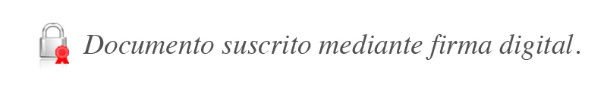 Rocío Aguilar Montoya
Superintendente GeneralJSC/GAA/JCM/XMR/gvl*CAPITAL BASE (CB) = (CN1 MÁS CN2)CAPITAL BASE (CB) = (CN1 MÁS CN2)CAPITAL BASE (CB) = (CN1 MÁS CN2)CAPITAL NIVEL 1 (CN1) = (CCN1 MÁS CAN1) = (I MÁS II)CAPITAL NIVEL 1 (CN1) = (CCN1 MÁS CAN1) = (I MÁS II)CAPITAL NIVEL 1 (CN1) = (CCN1 MÁS CAN1) = (I MÁS II)I) CAPITAL COMÚN NIVEL 1 (CCN1) = (1 MENOS 2)I) CAPITAL COMÚN NIVEL 1 (CCN1) = (1 MENOS 2)I) CAPITAL COMÚN NIVEL 1 (CCN1) = (1 MENOS 2)CUENTA CONTABLEDESCRIPCIÓNREFERENCIA 3-061) Elementos del CCN11) Elementos del CCN1Artículo 7Los instrumentos de capital que cumplan con todos y cada uno de los criterios de admisibilidad para formar parte del CCN1, dispuestos en el Anexo 3 del Acuerdo Sugef 3-06.Los instrumentos de capital que cumplan con todos y cada uno de los criterios de admisibilidad para formar parte del CCN1, dispuestos en el Anexo 3 del Acuerdo Sugef 3-06.Literal a)CC 31101000Capital pagado ordinarioLas primas resultantes de la emisión de instrumentos incluidos en el CCN1, netas de los descuentos y de los costos de emisión y colocación.Las primas resultantes de la emisión de instrumentos incluidos en el CCN1, netas de los descuentos y de los costos de emisión y colocación.Literal b)CC 32100000Capital pagado adicionalLa reserva legal.La reserva legal.Literal c)CC 34100000Reserva legalLas utilidades acumuladas de ejercicios anteriores.Las utilidades acumuladas de ejercicios anteriores.Literal d)CC 35100000Utilidades acumuladas de ejercicios anterioresLa utilidad del periodo, neta de las participaciones legales sobre las utilidades.La utilidad del periodo, neta de las participaciones legales sobre las utilidades.Literal e)En caso de que el resultado acumulado del período sea positivo (utilidad):En caso de que el resultado acumulado del período sea positivo (utilidad):CC 50000000IngresosMENOS CC 40000000GastosMÁS CC 36100000Utilidad o excedente del periodoMENOS CC 36200000Pérdida del periodoLos otros resultados integrales acumulados totales, excluyendo: i) los superávits por revaluación de inmuebles, mobiliario y equipo, ii) los superávits por revaluación de otros activos diferentes de instrumentos financieros, y iii) los superávits por valuación de participaciones en otras empresas.Los otros resultados integrales acumulados totales, excluyendo: i) los superávits por revaluación de inmuebles, mobiliario y equipo, ii) los superávits por revaluación de otros activos diferentes de instrumentos financieros, y iii) los superávits por valuación de participaciones en otras empresas.Literal f)CC 33000000Ajustes al patrimonio - otros resultados integralesMENOS CC 33101000Superávit por revaluación de propiedades inmobiliariasMENOS CC 33106000Superávit por revaluación de otros activosMENOS CC 33200000Ajustes por valuación de participaciones en otras empresasLos aportes y donaciones para incrementos de capital social, autorizados por CONASSIF y en trámite de inscripción en el Registro Público. Los aportes y donaciones deberán corresponder a incrementos de capital social en instrumentos admisibles en el CCN1.Los aportes y donaciones para incrementos de capital social, autorizados por CONASSIF y en trámite de inscripción en el Registro Público. Los aportes y donaciones deberán corresponder a incrementos de capital social en instrumentos admisibles en el CCN1.Literal g)DA (Nuevo AB)Aportes y donaciones por capitalizar autorizados y por registrar en el Registro Público en instrumentos admisibles en el CCN1El literal h) del artículo 7 corresponde a la deducción cuyo detalle se presenta en el Artículo 8 del Acuerdo Sugef 3-06, el cual se detalla seguidamente.El literal h) del artículo 7 corresponde a la deducción cuyo detalle se presenta en el Artículo 8 del Acuerdo Sugef 3-06, el cual se detalla seguidamente.Literal h)DA (Nuevo A)Deducciones del CCN12. Deducciones del CCN12. Deducciones del CCN1ARTÍCULO 8CUENTA CONTABLEDESCRIPCIÓNREFERENCIA 3-06El valor en libros de los instrumentos del CCN1 adquiridos por la propia entidad.El valor en libros de los instrumentos del CCN1 adquiridos por la propia entidad.Literal a)CC 31501000Capital ordinario (Acciones en tesorería)El valor en libros de los instrumentos del CCN1 emitidos por la propia entidad que se encuentran dados en garantía de operaciones crediticias otorgadas por ella.El valor en libros de los instrumentos del CCN1 emitidos por la propia entidad que se encuentran dados en garantía de operaciones crediticias otorgadas por ella.Literal b)DA 20105Valor en libros de las acciones de la entidad que hayan sido objeto de gravámenes por operaciones efectuadas por ella mismaEl valor en libros de las participaciones en el capital de otras entidades o empresas en instrumentos homólogos al CCN1, que calificarían como tales bajo los criterios establecidos en el Anexo 3 del Acuerdo Sugef 3-06. Esta deducción se efectuará con independencia del porcentaje de participación de la entidad supervisada en el capital social de la entidad o empresa de que se trate, e independientemente de la naturaleza legal de la entidad o empresa de que se trate.El valor en libros de las participaciones en el capital de otras entidades o empresas en instrumentos homólogos al CCN1, que calificarían como tales bajo los criterios establecidos en el Anexo 3 del Acuerdo Sugef 3-06. Esta deducción se efectuará con independencia del porcentaje de participación de la entidad supervisada en el capital social de la entidad o empresa de que se trate, e independientemente de la naturaleza legal de la entidad o empresa de que se trate.Literal c)DA (Nuevo M)Valor en libros de las participaciones en instrumentos de capital homólogos al CCN1El valor en libros de las participaciones o inversiones en instrumentos de capital, deuda subordinada o deuda convertible que no sean homólogos a instrumentos del CCN1, CAN1 o CN2.El valor en libros de las participaciones o inversiones en instrumentos de capital, deuda subordinada o deuda convertible que no sean homólogos a instrumentos del CCN1, CAN1 o CN2.Literal d)DA (Nuevo C)El valor en libros de inversiones en instrumentos de deuda subordinada o deuda convertible que no sean homólogos a instrumentos del CCN1, CAN1 o CN2El valor en libros de los activos intangibles clasificados como tales de conformidad con las Normas Internacionales de Información Financiera (NIIF), y el valor en libros de los derechos de uso por arrendamiento financiero sobre activos intangibles. Para estos efectos, la deducción corresponderá al costo del activo, menos la amortización acumulada y la pérdida acumulada por deterioro en su valor.El valor en libros de los activos intangibles clasificados como tales de conformidad con las Normas Internacionales de Información Financiera (NIIF), y el valor en libros de los derechos de uso por arrendamiento financiero sobre activos intangibles. Para estos efectos, la deducción corresponderá al costo del activo, menos la amortización acumulada y la pérdida acumulada por deterioro en su valor.Literal e)CC 18600000Activos intangiblesCC 18308000Aplicaciones automatizadas en desarrolloDA (Nuevo D)Activos por derecho de uso sobre activos intangiblesLos créditos otorgados a la sociedad controladora de su mismo grupo o conglomerado financiero.Los créditos otorgados a la sociedad controladora de su mismo grupo o conglomerado financiero.Literal f)DA 20092Valor en libros de créditos otorgados a la sociedad controladoraLa pérdida del periodo.La pérdida del periodo.Literal g)En caso de que el resultado acumulado del período sea negativo (pérdida):En caso de que el resultado acumulado del período sea negativo (pérdida):CC 50000000IngresosMENOS CC 40000000GastosMÁS CC 36100000Utilidad o excedente del periodoMENOS CC 36200000Pérdida del periodoLas pérdidas acumuladas de ejercicios anteriores.Las pérdidas acumuladas de ejercicios anteriores.Literal h)CC 35200000Pérdidas acumuladas de ejercicios anterioresEl importe neto positivo de restar al saldo de los Activos por Impuestos Diferidos (AID), el saldo de los Pasivos por Impuestos Diferidos (PID).El importe neto positivo de restar al saldo de los Activos por Impuestos Diferidos (AID), el saldo de los Pasivos por Impuestos Diferidos (PID).Literal i)CC 14601000Impuesto sobre la renta diferidoMENOS CC 24602000Impuesto sobre la renta diferidoEl importe neto positivo de restar al saldo de los activos por impuestos al valor agregado, el saldo de los pasivos por impuestos al valor agregado.El importe neto positivo de restar al saldo de los activos por impuestos al valor agregado, el saldo de los pasivos por impuestos al valor agregado.Literal j)CC 14603000Impuesto al Valor Agregado SoportadoCC 14604000Impuesto al Valor Agregado DeducibleMENOS CC 24204M02Impuesto al valor agregado por pagarEl importe de las deducciones a que se refiere el Artículo 10 del Acuerdo Sugef 3-06, que exceda el importe de los elementos del CAN1 de la entidad.El importe de las deducciones a que se refiere el Artículo 10 del Acuerdo Sugef 3-06, que exceda el importe de los elementos del CAN1 de la entidad.Literal k)DA (Nuevo E)El importe de las deducciones del CAN1 que exceda el importe de los elementos del CAN1 de la entidadII. CAPITAL ADICIONAL NIVEL 1 (CAN1) = (3 - 4)II. CAPITAL ADICIONAL NIVEL 1 (CAN1) = (3 - 4)3. Elementos del CAN13. Elementos del CAN1ARTÍCULO 9CUENTA CONTABLEDESCRIPCIÓNREFERENCIA 3-06Los instrumentos emitidos por la entidad que cumplan con todos y cada uno de los criterios de admisibilidad para formar parte del CAN1, dispuestos en el Anexo 4 del Acuerdo Sugef 3-06.Los instrumentos emitidos por la entidad que cumplan con todos y cada uno de los criterios de admisibilidad para formar parte del CAN1, dispuestos en el Anexo 4 del Acuerdo Sugef 3-06.Literal a)DA (Nuevo F)Capital pagado preferente con dividendo no acumulativo que cumpla los criterios de admisibilidadLas primas resultantes de la emisión de instrumentos incluidos en el CAN1, netas de los correspondientes descuentos y de los costos de emisión y colocación.Las primas resultantes de la emisión de instrumentos incluidos en el CAN1, netas de los correspondientes descuentos y de los costos de emisión y colocación.Literal b)DA (Nuevo G)Primas resultantes de la emisión de instrumentos incluidos en el CAN1, netas de los correspondientes descuentosLos aportes y donaciones para incrementos de capital social, autorizados por CONASSIF y en trámite de inscripción en el Registro Público. Los aportes y donaciones deberán corresponder a incrementos de capital social en instrumentos admisibles en el CAN1, según el inciso a) del Artículo 9 del Acuerdo Sugef 3-06.Los aportes y donaciones para incrementos de capital social, autorizados por CONASSIF y en trámite de inscripción en el Registro Público. Los aportes y donaciones deberán corresponder a incrementos de capital social en instrumentos admisibles en el CAN1, según el inciso a) del Artículo 9 del Acuerdo Sugef 3-06.Literal c)DA (Nuevo H)Aportes y donaciones por capitalizar autorizados y por registrar en el Registro Público en instrumentos admisibles en el CAN1Las reservas patrimoniales reveladas, constituidas voluntariamente con el fin específico de absorber pérdidas patrimoniales durante la marcha de la entidad. De previo a su admisión dentro del CAN1, dichas reservas deben declararse como no redimibles, mediante acuerdo de la instancia de gobierno corporativo que corresponda de la entidad.Las reservas patrimoniales reveladas, constituidas voluntariamente con el fin específico de absorber pérdidas patrimoniales durante la marcha de la entidad. De previo a su admisión dentro del CAN1, dichas reservas deben declararse como no redimibles, mediante acuerdo de la instancia de gobierno corporativo que corresponda de la entidad.Literal d)DA 20146Reservas voluntarias constituidas para absorber pérdidas patrimoniales durante la marcha de la entidadEl literal e) del artículo 9 corresponde a la deducción cuyo detalle se presenta en el Artículo 10 del Acuerdo Sugef 3-06, el cual se detalla seguidamente.El literal e) del artículo 9 corresponde a la deducción cuyo detalle se presenta en el Artículo 10 del Acuerdo Sugef 3-06, el cual se detalla seguidamente.Literal e)DA (Nuevo J)Deducciones del CAN14. Deducciones del CAN14. Deducciones del CAN1ARTÍCULO 10CUENTA CONTABLEDESCRIPCIÓNREFERENCIA 3-06El valor en libros de los instrumentos del CAN1 adquiridos por la propia entidad.El valor en libros de los instrumentos del CAN1 adquiridos por la propia entidad.Literal a)DA (Nuevo K)Valor en libros de los instrumentos del CAN1 adquiridos por la propia entidadEl valor en libros de los instrumentos del CAN1 emitidos por la propia entidad que se encuentran dados en garantía de operaciones crediticias otorgadas por ella.El valor en libros de los instrumentos del CAN1 emitidos por la propia entidad que se encuentran dados en garantía de operaciones crediticias otorgadas por ella.Literal b)DA (Nuevo L)Valor en libros de los instrumentos del CAN1 emitidos por la propia entidad que se encuentran dados en garantía de operaciones crediticias otorgadas por ellaEl valor en libros de las participaciones en el capital social o en inversiones en instrumentos de deuda convertible de otras entidades o empresas homólogos al CAN1, que calificarían como tales bajo los criterios establecidos en el Anexo 4 del Acuerdo Sugef 3-06. Esta deducción se efectuará con independencia del porcentaje de participación de la entidad supervisada en el capital social de la entidad o empresa de que se trate, e independientemente de la naturaleza legal de la entidad o empresa de que se trate.El valor en libros de las participaciones en el capital social o en inversiones en instrumentos de deuda convertible de otras entidades o empresas homólogos al CAN1, que calificarían como tales bajo los criterios establecidos en el Anexo 4 del Acuerdo Sugef 3-06. Esta deducción se efectuará con independencia del porcentaje de participación de la entidad supervisada en el capital social de la entidad o empresa de que se trate, e independientemente de la naturaleza legal de la entidad o empresa de que se trate.Literal c)DA (Nuevo AC)Valor en libros de las participaciones en instrumentos de capital homólogos al CAN1El importe de las deducciones a que se refiere el Artículo 12 del Acuerdo Sugef 3-06, que exceda el importe de los elementos del CN2 de la entidad.El importe de las deducciones a que se refiere el Artículo 12 del Acuerdo Sugef 3-06, que exceda el importe de los elementos del CN2 de la entidad.Literal d)DA (Nuevo N)El monto de las deducciones que exceda el importe de los elementos del CN2 de la entidadIII. CAPITAL NIVEL 2 (CN2) = (5 - 6)III. CAPITAL NIVEL 2 (CN2) = (5 - 6)5. Elementos del CN25. Elementos del CN2ARTÍCULO 11CUENTA CONTABLEDESCRIPCIÓNREFERENCIA 3-06Los instrumentos emitidos por la entidad que cumplan con todos y cada uno de los criterios de admisibilidad para formar parte del CN2, dispuestos en el Anexo 5 del Acuerdo Sugef 3-06.Los instrumentos emitidos por la entidad que cumplan con todos y cada uno de los criterios de admisibilidad para formar parte del CN2, dispuestos en el Anexo 5 del Acuerdo Sugef 3-06.Literal a)DA (Nuevo O)Capital preferente que cumpla criterios de admisibilidad para CN2DA (Nuevo P)Instrumento subordinado que cumpla criterios de admisibilidad para CN2DA (Nuevo Q)Convertible en capital que cumpla criterios de admisibilidad para CN2Las primas resultantes de la emisión de instrumentos incluidos en el CN2, netas de los correspondientes descuentos y de los costos de emisión y colocación.Las primas resultantes de la emisión de instrumentos incluidos en el CN2, netas de los correspondientes descuentos y de los costos de emisión y colocación.Literal b)DA (Nuevo R)Primas capital preferente que cumpla criterios de admisibilidad para CN2DA (Nuevo S)Primas instrumento subordinado que cumpla criterios de admisibilidad para CN2DA (Nuevo T)Primas instrumentos convertibles en capital que cumpla criterios de admisibilidad para CN2Los aportes y donaciones para incrementos de capital social, pendientes de autorización por CONASSIF. Los aportes y donaciones podrán corresponder a instrumentos admisibles en el CCN1 o CAN1 según lo dispuesto en el Acuerdo Sugef 3-06. Para su admisión en el CN2, los aportes y donaciones deben encontrarse dentro del plazo máximo de 12 meses contados a partir de la fecha de presentación de la solicitud de autorización.Los aportes y donaciones para incrementos de capital social, pendientes de autorización por CONASSIF. Los aportes y donaciones podrán corresponder a instrumentos admisibles en el CCN1 o CAN1 según lo dispuesto en el Acuerdo Sugef 3-06. Para su admisión en el CN2, los aportes y donaciones deben encontrarse dentro del plazo máximo de 12 meses contados a partir de la fecha de presentación de la solicitud de autorización.Literal c)DA (Nuevo I)Aportes y donaciones por capitalizar autorizados y por registrar en el Registro Público en instrumentos admisibles en el CCN1 o CAN1, pendientes de autorización por CONASSIF y en trámite de inscripción en el Registro Público que se encuentran dentro del plazo máximo de 12 meses contados a partir de la fecha de presentación de la solicitud de autorización.Los aportes patronales recibidos en el patrimonio del Banco Popular y de Desarrollo Comunal, establecidos en el inciso a) del Artículo 5 de la Ley 4351 ‘Ley Orgánica del Banco Popular y de Desarrollo Comunal’.Los aportes patronales recibidos en el patrimonio del Banco Popular y de Desarrollo Comunal, establecidos en el inciso a) del Artículo 5 de la Ley 4351 ‘Ley Orgánica del Banco Popular y de Desarrollo Comunal’.Literal d)CC 32201M02Aportes por capitalizar pendientes de autorizarCC 32202M02Donaciones por capitalizar pendientes de autorizarLos superávits por revaluación de bienes inmuebles; hasta por una suma no mayor al 75% del saldo de la cuenta patrimonial correspondiente.Los superávits por revaluación de bienes inmuebles; hasta por una suma no mayor al 75% del saldo de la cuenta patrimonial correspondiente.Literal e)CC 33101M01 * 75%Superávit por revaluación de terrenosCC 33101M02 * 75%Superávit por revaluación de edificios e instalacionesCC 33101M09 * 75%Impuesto diferido sobre superávit de propiedades, mobiliario y equipoLos superávits por valuación de participaciones en otras empresas.Los superávits por valuación de participaciones en otras empresas.Literal f)CC 33200000Ajustes por valuación de participaciones en otras empresasEl literal g) del Artículo 11 corresponde a la deducción cuyo detalle se presenta en el Artículo 12 del Acuerdo Sugef 3-06, el cual se detalla seguidamente.El literal g) del Artículo 11 corresponde a la deducción cuyo detalle se presenta en el Artículo 12 del Acuerdo Sugef 3-06, el cual se detalla seguidamente.Literal g)DA (Nuevo U)Deducciones del CN26. Deducciones del CN26. Deducciones del CN2ARTÍCULO 12CUENTA CONTABLEDESCRIPCIÓNREFERENCIA 3-06El valor en libros de los instrumentos del CN2 adquiridos por la propia entidad.El valor en libros de los instrumentos del CN2 adquiridos por la propia entidad.Literal a)DA (Nuevo V)Valor en libros de los instrumentos del CN2 adquiridos por la propia entidadEl valor en libros de los instrumentos del CN2 emitidos por la propia entidad que se encuentran dados en garantía de operaciones crediticias otorgadas por ella.El valor en libros de los instrumentos del CN2 emitidos por la propia entidad que se encuentran dados en garantía de operaciones crediticias otorgadas por ella.Literal b)DA (Nuevo W)Valor en libros de los instrumentos del CN2 emitidos por la propia entidad que se encuentran dados en garantía de operaciones crediticias otorgadas por ellaEl valor en libros de las inversiones en instrumentos homólogos al CN2, que calificarían como tales bajo los criterios establecidos en el Anexo 5 del Acuerdo Sugef 3-06. Esta deducción se efectuará con independencia del porcentaje de participación de la entidad supervisada en el capital social de la entidad o empresa de que se trate, e independientemente de la naturaleza de la entidad o empresa de que se trate.El valor en libros de las inversiones en instrumentos homólogos al CN2, que calificarían como tales bajo los criterios establecidos en el Anexo 5 del Acuerdo Sugef 3-06. Esta deducción se efectuará con independencia del porcentaje de participación de la entidad supervisada en el capital social de la entidad o empresa de que se trate, e independientemente de la naturaleza de la entidad o empresa de que se trate.Literal c)DA (Nuevo X)Valor en libros de las inversiones en instrumentos homólogos al CN2, que calificarían como tales bajo los criterios establecidos en el Anexo 5 del Acuerdo Sugef 3-06CAPITAL BASE (CB) = (CN1 MÁS CN2)CAPITAL BASE (CB) = (CN1 MÁS CN2)CAPITAL BASE (CB) = (CN1 MÁS CN2)CAPITAL NIVEL 1 (CN1) = (CCN1 MÁS CAN1) = (I MÁS II)CAPITAL NIVEL 1 (CN1) = (CCN1 MÁS CAN1) = (I MÁS II)CAPITAL NIVEL 1 (CN1) = (CCN1 MÁS CAN1) = (I MÁS II)I) CAPITAL COMÚN NIVEL 1 (CCN1) = (1 MENOS 2)I) CAPITAL COMÚN NIVEL 1 (CCN1) = (1 MENOS 2)I) CAPITAL COMÚN NIVEL 1 (CCN1) = (1 MENOS 2)CUENTA CONTABLEDESCRIPCIÓNREFERENCIA 3-061) Elementos del CCN11) Elementos del CCN1Artículo 19Los Certificados de Aportación admitidos para Cooperativas de Ahorro y Crédito, de conformidad con el Artículo 20 del Acuerdo Sugef 3-06 yLos Certificados de Aportación admitidos para Cooperativas de Ahorro y Crédito, de conformidad con el Artículo 20 del Acuerdo Sugef 3-06 yLiteral a) yLiteral b)Los Certificados de Aportación admitidos para la Caja de Ande, de conformidad con el Artículo 21 del Acuerdo Sugef 3-06.Los Certificados de Aportación admitidos para la Caja de Ande, de conformidad con el Artículo 21 del Acuerdo Sugef 3-06.Literal a) yLiteral b)DA (Nuevo Y)Certificados de Aportación admitidos en el CBLa reserva legal.La reserva legal.Literal c)CC 34100000Reserva legalLos excedentes acumulados de ejercicios anteriores.Los excedentes acumulados de ejercicios anteriores.Literal d)CC 35100000Utilidades acumuladas de ejercicios anterioresEl excedente del periodo, neto de las participaciones legales sobre los excedentes.El excedente del periodo, neto de las participaciones legales sobre los excedentes.Literal e)En caso de que el excedente del período sea positivo (utilidad):En caso de que el excedente del período sea positivo (utilidad):CC 50000000IngresosMENOS CC 40000000GastosLos otros resultados integrales acumulados totales, excluyendo: i) los superávits por revaluación de inmuebles, mobiliario y equipo, ii) los superávits por revaluación de otros activos diferentes de instrumentos financieros, y iii) los superávits por valuación de participaciones en otras empresas.Los otros resultados integrales acumulados totales, excluyendo: i) los superávits por revaluación de inmuebles, mobiliario y equipo, ii) los superávits por revaluación de otros activos diferentes de instrumentos financieros, y iii) los superávits por valuación de participaciones en otras empresas.Literal f)CC 33000000Ajustes al patrimonio - otros resultados integralesMENOS CC 33101000Superávit por revaluación de propiedades inmobiliariasMENOS CC 33106000Superávit por revaluación de otros activosMENOS CC 33200000Ajustes por valuación de participaciones en otras empresasEl literal g) del artículo 19 corresponde a la deducción cuyo detalle se presenta en el Artículo 22 del Acuerdo Sugef 3-06, el cual se detalla seguidamente.El literal g) del artículo 19 corresponde a la deducción cuyo detalle se presenta en el Artículo 22 del Acuerdo Sugef 3-06, el cual se detalla seguidamente.Literal g)DA (Nuevo A)Deducciones del CCN12. Deducciones del CCN12. Deducciones del CCN1ARTÍCULO 22CUENTA CONTABLEDESCRIPCIÓNREFERENCIA 3-06El valor en libros de las participaciones en el capital social de organizaciones cooperativas, o de otras entidades o empresas en instrumentos homólogos al CCN1 que calificarían como tales bajo los criterios establecidos en el Anexo 3 del Acuerdo Sugef 3-06. Esta deducción se efectuará con independencia del porcentaje de participación de la entidad supervisada en el capital social de la entidad o empresa de que se trate, e independientemente de la naturaleza de la entidad o empresa de que se trate, yEl valor en libros de las participaciones en el capital social de organizaciones cooperativas, o de otras entidades o empresas en instrumentos homólogos al CCN1 que calificarían como tales bajo los criterios establecidos en el Anexo 3 del Acuerdo Sugef 3-06. Esta deducción se efectuará con independencia del porcentaje de participación de la entidad supervisada en el capital social de la entidad o empresa de que se trate, e independientemente de la naturaleza de la entidad o empresa de que se trate, yLiteral a) DA (Nuevo M)Valor en libros de las participaciones en instrumentos de capital homólogos al CCN1El valor en libros de las participaciones o inversiones en instrumentos de capital, deuda subordinada o deuda convertible que no sean homólogos a instrumentos del CCN1, CAN1 o CN2.El valor en libros de las participaciones o inversiones en instrumentos de capital, deuda subordinada o deuda convertible que no sean homólogos a instrumentos del CCN1, CAN1 o CN2.Literal b)DA (Nuevo Z)Participaciones o inversiones en instrumentos de capital, deuda subordinada o deuda convertible que no sean homólogos a instrumentos del CCN1, CAN1 o CN2El valor en libros de los activos intangibles clasificados como tales de conformidad con las Normas Internacionales de Información Financiera (NIIF), y los derechos de uso por arrendamiento financiero sobre activos intangibles. Para este efecto, la deducción corresponderá al costo del activo, menos la amortización acumulada y la pérdida acumulada por deterioro en su valor.El valor en libros de los activos intangibles clasificados como tales de conformidad con las Normas Internacionales de Información Financiera (NIIF), y los derechos de uso por arrendamiento financiero sobre activos intangibles. Para este efecto, la deducción corresponderá al costo del activo, menos la amortización acumulada y la pérdida acumulada por deterioro en su valor.Literal c)CC 18600000Activos intangiblesCC 18308000Aplicaciones automatizadas en desarrolloDA (Nuevo D)Activos por derecho de uso sobre activos intangiblesLa pérdida del periodo.La pérdida del periodo.Literal d)En caso de que el excedente del período sea negativo (pérdida):En caso de que el excedente del período sea negativo (pérdida):CC 50000000IngresosMENOS CC 40000000GastosLas pérdidas acumuladas de ejercicios anteriores.Las pérdidas acumuladas de ejercicios anteriores.Literal e)CC 35200000Pérdidas acumuladas de ejercicios anterioresEl importe neto positivo de restar al saldo de los activos por impuestos al valor agregado, el saldo de los pasivos por impuestos al valor agregado.El importe neto positivo de restar al saldo de los activos por impuestos al valor agregado, el saldo de los pasivos por impuestos al valor agregado.Literal f)CC 14603000Impuesto al Valor Agregado SoportadoCC 14604000Impuesto al Valor Agregado DeducibleCC 24204M02Impuesto al valor agregado por pagarEl importe de las deducciones a que se refiere el Artículo 26 del Acuerdo Sugef 3-06, que exceda el importe de los elementos del CAN1 de la entidad.El importe de las deducciones a que se refiere el Artículo 26 del Acuerdo Sugef 3-06, que exceda el importe de los elementos del CAN1 de la entidad.Literal g)DA (Nuevo E)El importe de las deducciones del CAN1 que exceda el importe de los elementos del CAN1 de la entidadII. CAPITAL ADICIONAL NIVEL 1 (CAN1) = (3 - 4)II. CAPITAL ADICIONAL NIVEL 1 (CAN1) = (3 - 4)3. Elementos del CAN13. Elementos del CAN1ARTÍCULO 25CUENTA CONTABLEDESCRIPCIÓNREFERENCIA 3-06Las reservas patrimoniales reveladas, constituidas voluntariamente con el fin específico de absorber pérdidas patrimoniales durante la marcha de la entidad. De previo a su admisión dentro del CAN1, dichas reservas deben declararse como no redimibles, mediante acuerdo de la Asamblea de Asociados en el caso de las Cooperativas de Ahorro y Crédito y del Órgano de Dirección en el caso de la Caja de ANDE.Las reservas patrimoniales reveladas, constituidas voluntariamente con el fin específico de absorber pérdidas patrimoniales durante la marcha de la entidad. De previo a su admisión dentro del CAN1, dichas reservas deben declararse como no redimibles, mediante acuerdo de la Asamblea de Asociados en el caso de las Cooperativas de Ahorro y Crédito y del Órgano de Dirección en el caso de la Caja de ANDE.Literal a)DA 20146Reservas voluntarias constituidas para absorber pérdidas patrimoniales durante la marcha de la entidadEl literal b) del artículo 25 corresponde a la deducción cuyo detalle se presenta en el Artículo 26 del Acuerdo Sugef 3-06, el cual se detalla seguidamente.El literal b) del artículo 25 corresponde a la deducción cuyo detalle se presenta en el Artículo 26 del Acuerdo Sugef 3-06, el cual se detalla seguidamente.Literal b)DA (Nuevo J)Deducciones del CAN14. Deducciones del CAN14. Deducciones del CAN1ARTÍCULO 26CUENTA CONTABLEDESCRIPCIÓNREFERENCIA 3-06El importe de las deducciones a que se refiere el Artículo 28 del Acuerdo Sugef 3-06, que exceda el importe de los elementos del CN2 de la entidad.El importe de las deducciones a que se refiere el Artículo 28 del Acuerdo Sugef 3-06, que exceda el importe de los elementos del CN2 de la entidad.Literal a)DA (Nuevo N)El monto de las deducciones que exceda el importe de los elementos del CN2 de la entidadIII. CAPITAL NIVEL 2 (CN2) = (5 MENOS 6)III. CAPITAL NIVEL 2 (CN2) = (5 MENOS 6)5. Elementos del CN25. Elementos del CN2ARTÍCULO 27CUENTA CONTABLEDESCRIPCIÓNREFERENCIA 3-06Los instrumentos de deuda subordinada emitidos por la entidad que cumplan con todos y cada uno de los criterios de admisibilidad para formar parte del CN2, dispuestos en el Anexo 5 del Acuerdo Sugef 3-06.Los instrumentos de deuda subordinada emitidos por la entidad que cumplan con todos y cada uno de los criterios de admisibilidad para formar parte del CN2, dispuestos en el Anexo 5 del Acuerdo Sugef 3-06.Literal a)DA (Nuevo P)Instrumento subordinado que cumpla criterios de admisibilidad para CN2Las primas resultantes de la emisión de instrumentos de deuda subordinada incluidos en el CN2, netas de los correspondientes descuentos y de los costos de emisión y colocación.Las primas resultantes de la emisión de instrumentos de deuda subordinada incluidos en el CN2, netas de los correspondientes descuentos y de los costos de emisión y colocación.Literal b)DA (Nuevo S)Primas instrumento subordinado que cumpla criterios de admisibilidad para CN2Las donaciones para incrementos de los certificados de aportación, pendientes de ser capitalizadas.Las donaciones para incrementos de los certificados de aportación, pendientes de ser capitalizadas.Literal c)CC 32202M02Donaciones por capitalizar pendientes de autorizarLos superávits por revaluación de bienes inmuebles; hasta por una suma no mayor al 75% del saldo de la cuenta patrimonial correspondiente.Los superávits por revaluación de bienes inmuebles; hasta por una suma no mayor al 75% del saldo de la cuenta patrimonial correspondiente.Literal d)CC 33101M01Superávit por revaluación de terrenosCC 33101M02Superávit por revaluación de edificios e instalacionesCC 33101M09Impuesto diferido sobre superávit de propiedades, mobiliario y equipoLos superávits por valuación de participaciones en otras empresas.Los superávits por valuación de participaciones en otras empresas.Literal e)CC 33200000Ajustes por valuación de participaciones en otras empresasEl literal f) del artículo 27 corresponde a la deducción cuyo detalle se presenta en el Artículo 28 del Acuerdo Sugef 3-06, el cual se detalla seguidamente.El literal f) del artículo 27 corresponde a la deducción cuyo detalle se presenta en el Artículo 28 del Acuerdo Sugef 3-06, el cual se detalla seguidamente.Literal f)DA (Nuevo U)Deducciones del CN26. Deducciones del CN26. Deducciones del CN2ARTÍCULO 28CUENTA CONTABLEDESCRIPCIÓNREFERENCIA 3-06El valor en libros de las inversiones en instrumentos homólogos al CN2, que calificarían como tales bajo los criterios establecidos en el Anexo 5 del Acuerdo Sugef 3-06. Esta deducción se efectuará con independencia del porcentaje de participación de la entidad supervisada en el capital social de la entidad o empresa de que se trate, e independientemente de la naturaleza de la entidad o empresa de que se trate.El valor en libros de las inversiones en instrumentos homólogos al CN2, que calificarían como tales bajo los criterios establecidos en el Anexo 5 del Acuerdo Sugef 3-06. Esta deducción se efectuará con independencia del porcentaje de participación de la entidad supervisada en el capital social de la entidad o empresa de que se trate, e independientemente de la naturaleza de la entidad o empresa de que se trate.Literal a)DA (Nuevo X)Valor en libros de las inversiones en instrumentos homólogos al CN2, que calificarían como tales bajo los criterios establecidos en el Anexo 5 del Acuerdo Sugef 3-06CAPITAL BASE (CB) = (CN1 MÁS CN2)CAPITAL BASE (CB) = (CN1 MÁS CN2)CAPITAL BASE (CB) = (CN1 MÁS CN2)CAPITAL NIVEL 1 (CN1) = (CCN1 MÁS CAN1) = (I MÁS II)CAPITAL NIVEL 1 (CN1) = (CCN1 MÁS CAN1) = (I MÁS II)CAPITAL NIVEL 1 (CN1) = (CCN1 MÁS CAN1) = (I MÁS II)I) CAPITAL COMÚN NIVEL 1 (CCN1) = (1 MENOS 2)I) CAPITAL COMÚN NIVEL 1 (CCN1) = (1 MENOS 2)I) CAPITAL COMÚN NIVEL 1 (CCN1) = (1 MENOS 2)CUENTA CONTABLEDESCRIPCIÓNREFERENCIA 3-061) Elementos del CCN11) Elementos del CCN1Artículo 32La reserva legal.La reserva legal.Literal a)CC 34100000Reserva legalLas utilidades acumuladas de ejercicios anteriores.Las utilidades acumuladas de ejercicios anteriores.Literal b)CC 35100000Utilidades acumuladas de ejercicios anterioresLas utilidades del periodo, neto de las participaciones legales sobre el excedente.Las utilidades del periodo, neto de las participaciones legales sobre el excedente.Literal c)En caso de que el resultado acumulado del período sea positivo (utilidad):En caso de que el resultado acumulado del período sea positivo (utilidad):CC 50000000IngresosMENOS CC 40000000GastosLos otros resultados integrales acumulados totales, excluyendo: i) los superávits por revaluación de inmuebles, mobiliario y equipo, ii) los superávits por revaluación de otros activos diferentes de instrumentos financieros, y iii) los superávits por valuación de participaciones en otras empresas.Los otros resultados integrales acumulados totales, excluyendo: i) los superávits por revaluación de inmuebles, mobiliario y equipo, ii) los superávits por revaluación de otros activos diferentes de instrumentos financieros, y iii) los superávits por valuación de participaciones en otras empresas.Literal d)CC 33000000Ajustes al patrimonio - otros resultados integralesMENOS CC 33101000Superávit por revaluación de propiedades inmobiliariasMENOS CC 33106000Superávit por revaluación de otros activosMENOS CC 33200000Ajustes por valuación de participaciones en otras empresasEl literal e) del artículo 32 corresponde a la deducción cuyo detalle se presenta en el Artículo 33 del Acuerdo Sugef 3-06, el cual se detalla seguidamente.El literal e) del artículo 32 corresponde a la deducción cuyo detalle se presenta en el Artículo 33 del Acuerdo Sugef 3-06, el cual se detalla seguidamente.Literal e)DA (Nuevo A)Deducciones del CCN12. Deducciones del CCN12. Deducciones del CCN1ARTÍCULO 33CUENTA CONTABLEDESCRIPCIÓNREFERENCIA 3-06El valor en libros de las participaciones en el capital social de otras entidades o empresas en instrumentos homólogos al CCN1, que calificarían como tales bajo los criterios establecidos en el Anexo 3 del Acuerdo Sugef 3-06. Esta deducción se efectuará con independencia del porcentaje de participación de la entidad supervisada en el capital social de la entidad o empresa de que se trate, e independientemente de la naturaleza de la entidad o empresa de que se trate, yEl valor en libros de las participaciones en el capital social de otras entidades o empresas en instrumentos homólogos al CCN1, que calificarían como tales bajo los criterios establecidos en el Anexo 3 del Acuerdo Sugef 3-06. Esta deducción se efectuará con independencia del porcentaje de participación de la entidad supervisada en el capital social de la entidad o empresa de que se trate, e independientemente de la naturaleza de la entidad o empresa de que se trate, yLiteral a) yLiteral b)El valor en libros de las participaciones o inversiones en instrumentos de capital, deuda subordinada o deuda convertible que no sean homólogos a instrumentos del CCN1, CAN1 o CN2.El valor en libros de las participaciones o inversiones en instrumentos de capital, deuda subordinada o deuda convertible que no sean homólogos a instrumentos del CCN1, CAN1 o CN2.Literal a) yLiteral b)DA (Nuevo AA)Participaciones o inversiones en instrumentos de capital, deuda subordinada o deuda convertible que no sean homólogos a instrumentos del CCN1, CAN1 o CN2El valor en libros de los activos intangibles clasificados como tales de conformidad con las Normas Internacionales de Información Financiera (NIIF), y los derechos de uso por arrendamiento financiero sobre activos intangibles. Para este efecto, la deducción corresponderá al costo del activo, menos la amortización acumulada y la pérdida acumulada por deterioro en su valor.El valor en libros de los activos intangibles clasificados como tales de conformidad con las Normas Internacionales de Información Financiera (NIIF), y los derechos de uso por arrendamiento financiero sobre activos intangibles. Para este efecto, la deducción corresponderá al costo del activo, menos la amortización acumulada y la pérdida acumulada por deterioro en su valor.Literal c)CC 18600000Activos intangiblesCC 18308000Aplicaciones automatizadas en desarrolloDA (Nuevo D)Activos por derecho de uso sobre activos intangiblesLa pérdida del periodo.La pérdida del periodo.Literal d)En caso de que el resultado acumulado del período sea negativo (pérdida):En caso de que el resultado acumulado del período sea negativo (pérdida):CC 50000000IngresosMENOS CC 40000000GastosLas pérdidas acumuladas de ejercicios anteriores.Las pérdidas acumuladas de ejercicios anteriores.Literal e)CC 35200000Pérdidas acumuladas de ejercicios anterioresEl importe neto positivo de restar al saldo de los Activos por Impuestos Diferidos (AID), el saldo de los Pasivos por Impuestos Diferidos (PID).El importe neto positivo de restar al saldo de los Activos por Impuestos Diferidos (AID), el saldo de los Pasivos por Impuestos Diferidos (PID).Literal f)CC 14601000Impuesto sobre la renta diferidoMENOS CC 24602000Impuesto sobre la renta diferidoEl importe neto positivo de restar al saldo de los activos por impuestos al valor agregado, el saldo de los pasivos por impuestos al valor agregado.El importe neto positivo de restar al saldo de los activos por impuestos al valor agregado, el saldo de los pasivos por impuestos al valor agregado.Literal g)CC 14603000Impuesto al Valor Agregado SoportadoCC 14604000Impuesto al Valor Agregado DeducibleMENOS CC 24204M02Impuesto al valor agregado por pagarEl importe de las deducciones a que se refiere el Artículo 35 del Acuerdo Sugef 3-06, que exceda el importe de los elementos del CAN1 de la entidad.El importe de las deducciones a que se refiere el Artículo 35 del Acuerdo Sugef 3-06, que exceda el importe de los elementos del CAN1 de la entidad.Literal h)DA (Nuevo E)El importe de las deducciones del CAN1 que exceda el importe de los elementos del CAN1 de la entidadII. CAPITAL ADICIONAL NIVEL 1 (CAN1) = (3 MENOS 4)II. CAPITAL ADICIONAL NIVEL 1 (CAN1) = (3 MENOS 4)3. Elementos del CAN13. Elementos del CAN1ARTÍCULO 34CUENTA CONTABLEDESCRIPCIÓNREFERENCIA 3-06Las reservas patrimoniales reveladas, constituidas voluntariamente con el fin específico de absorber pérdidas patrimoniales durante la marcha de la entidad. De previo a su admisión dentro del CAN1, dichas reservas deben declararse como no redimibles, mediante acuerdo de la instancia de gobierno corporativo que corresponda de la entidad.Las reservas patrimoniales reveladas, constituidas voluntariamente con el fin específico de absorber pérdidas patrimoniales durante la marcha de la entidad. De previo a su admisión dentro del CAN1, dichas reservas deben declararse como no redimibles, mediante acuerdo de la instancia de gobierno corporativo que corresponda de la entidad.Literal a)DA 20146Reservas voluntarias constituidas para absorber pérdidas patrimoniales durante la marcha de la entidadEl literal b) del artículo 34 corresponde a la deducción cuyo detalle se presenta en el Artículo 35 del Acuerdo Sugef 3-06, el cual se detalla seguidamente.El literal b) del artículo 34 corresponde a la deducción cuyo detalle se presenta en el Artículo 35 del Acuerdo Sugef 3-06, el cual se detalla seguidamente.Literal b)DA (Nuevo J)Deducciones del CAN14. Deducciones del CAN14. Deducciones del CAN1ARTÍCULO 35CUENTA CONTABLEDESCRIPCIÓNREFERENCIA 3-06El importe de las deducciones a que se refiere el Artículo 37 del Acuerdo Sugef 3-06, que exceda el importe de los elementos del CN2 de la entidad.El importe de las deducciones a que se refiere el Artículo 37 del Acuerdo Sugef 3-06, que exceda el importe de los elementos del CN2 de la entidad.Literal a)DA (Nuevo N)El monto de las deducciones que exceda el importe de los elementos del CN2 de la entidadIII. CAPITAL NIVEL 2 (CN2) = (5 MENOS 6)III. CAPITAL NIVEL 2 (CN2) = (5 MENOS 6)5. Elementos del CN25. Elementos del CN2ARTÍCULO 36CUENTA CONTABLEDESCRIPCIÓNREFERENCIA 3-06Los instrumentos de deuda subordinada emitidos por la entidad que cumplan con todos y cada uno de los criterios de admisibilidad para formar parte del CN2, dispuestos en el Anexo 5 del Acuerdo Sugef 3-06.Los instrumentos de deuda subordinada emitidos por la entidad que cumplan con todos y cada uno de los criterios de admisibilidad para formar parte del CN2, dispuestos en el Anexo 5 del Acuerdo Sugef 3-06.Literal a)DA (Nuevo P)Instrumento subordinado que cumpla criterios de admisibilidad para CN2Las primas resultantes de la emisión de instrumentos de deuda subordinada incluidos en el CN2, netas de los correspondientes descuentos y de los costos de emisión y colocación.Las primas resultantes de la emisión de instrumentos de deuda subordinada incluidos en el CN2, netas de los correspondientes descuentos y de los costos de emisión y colocación.Literal b)DA (Nuevo S)Primas instrumento subordinado que cumpla criterios de admisibilidad para CN2Las donaciones con carácter de permanencia definitiva en el patrimonio de la entidad, debidamente formalizadas en los estatutos de la entidad. Para su admisión en el CN2, las donaciones deben encontrarse dentro del plazo máximo de 12 meses contados a partir de la fecha de recibo por parte de la entidad de los correspondientes activos.Las donaciones con carácter de permanencia definitiva en el patrimonio de la entidad, debidamente formalizadas en los estatutos de la entidad. Para su admisión en el CN2, las donaciones deben encontrarse dentro del plazo máximo de 12 meses contados a partir de la fecha de recibo por parte de la entidad de los correspondientes activos.Literal c)CC 32202M02Donaciones por capitalizar pendientes de autorizarLos superávits por revaluación de bienes inmuebles; hasta por una suma no mayor al 75% del saldo de la cuenta patrimonial correspondiente.Los superávits por revaluación de bienes inmuebles; hasta por una suma no mayor al 75% del saldo de la cuenta patrimonial correspondiente.Literal d)CC 33101M01Superávit por revaluación de terrenosCC 33101M02Superávit por revaluación de edificios e instalacionesCC 33101M09 (Impuesto diferido sobre superávit de propiedades, mobiliario y equipo)Los superávits por valuación de participaciones en otras empresas.Los superávits por valuación de participaciones en otras empresas.Literal e)CC 33200000Ajustes por valuación de participaciones en otras empresasEl literal f) del artículo 36 corresponde a la deducción cuyo detalle se presenta en el Artículo 37 del Acuerdo Sugef 3-06, el cual se detalla seguidamente.El literal f) del artículo 36 corresponde a la deducción cuyo detalle se presenta en el Artículo 37 del Acuerdo Sugef 3-06, el cual se detalla seguidamente.Literal f)DA (Nuevo U)Deducciones del CN26. Deducciones del CN26. Deducciones del CN2ARTÍCULO 37CUENTA CONTABLEDESCRIPCIÓNREFERENCIA 3-06El valor en libros de las inversiones en instrumentos homólogos al CN2, que calificarían como tales bajo los criterios establecidos en el Anexo 5 del Acuerdo Sugef 3-06. Esta deducción se efectuará con independencia del porcentaje de participación de la entidad supervisada en el capital social de la entidad o empresa de que se trate, e independientemente de la naturaleza de la entidad o empresa de que se trate.El valor en libros de las inversiones en instrumentos homólogos al CN2, que calificarían como tales bajo los criterios establecidos en el Anexo 5 del Acuerdo Sugef 3-06. Esta deducción se efectuará con independencia del porcentaje de participación de la entidad supervisada en el capital social de la entidad o empresa de que se trate, e independientemente de la naturaleza de la entidad o empresa de que se trate.Literal a)DA (Nuevo X)Valor en libros de las inversiones en instrumentos homólogos al CN2, que calificarían como tales bajo los criterios establecidos en el Anexo 5 del Acuerdo Sugef 3-06Factor de conversión de 0,05Factor de conversión de 0,05CC 61103000Garantías de participaciónCC 61300000Cartas de crédito confirmadas no negociadasFactor de conversión de 0,25Factor de conversión de 0,25CC 61101000Avales otorgadosCC 61102000Garantías de cumplimientoCC 61104000Otras garantíasCC 61105000Garantía subsidiaria que otorga el BANHVI a las entidades del sector ViviendaFactor de conversión de 0,50Factor de conversión de 0,50CC 61500000Líneas de crédito de utilización automáticaFactor de conversión de 0,05Factor de conversión de 0,05CC 61103000Garantías de participaciónCC 61300000Cartas de crédito confirmadas no negociadasFactor de conversión de 0,10Factor de conversión de 0,10CC  61502000Líneas de crédito para tarjetas de créditoCC 81401000Líneas de crédito otorgadas pendientes de utilizaciónFactor de conversión de 0,25Factor de conversión de 0,25CC 61101000Avales otorgadosCC 61102000Garantías de cumplimientoCC 61104000Otras garantíasCC 61105000Garantía subsidiaria que otorga el BANHVI a las entidades del sector ViviendaFactor de conversión de 0,50Factor de conversión de 0,50CC 61501000Líneas de crédito para sobregiros en cuenta corrienteCC 61503000Líneas de crédito para factorajeCC 61599000Otras líneas de crédito de utilización automáticaPONDERACIONES ÚNICASPONDERACIONES ÚNICASReferencia 3-06Ponderador de 0%Ponderador de 0%CC 11100000EfectivoArtículo 40 (a)CC 11500000Documentos de cobro inmediatoArtículo 40 (a)CC 11600000Disponibilidades RestringidasArtículo 40 (a)CC 12214101Contraparte B.C.C.R. con o sin garantíaArtículo 40 (e)MÁS DA 20219a/+ Inversiones en Contraparte B.C.C.R. registrados en la cuenta 123.06 (Ponderación 0%)Artículo 40 (e)CC 16000000Participaciones en el capital de otras empresasArtículo 8 (c)CC 18308000Aplicaciones automatizadas en desarrolloArtículo 8CC 18600000Activos intangibles (Incluye la Plusvalía comprada)Artículo 8 yCC 18600000Activos intangibles (Incluye la Plusvalía comprada)Artículo 38DA (Nuevo D)Activos por derecho de uso sobre activos intangiblesArtículo 8DA 20092Valor en libros de créditos otorgados a la sociedad controladoraArtículo 8 (f)CC 14601000Impuesto sobre la renta diferidoArtículo 8CC 14603000Impuesto al Valor Agregado SoportadoArtículo 8CC 14604000Impuesto al Valor Agregado DeducibleArtículo 8DA (Nuevo M)Valor en libros de las participaciones en instrumentos de capital homólogos al CCN1Artículo 10DA (Nuevo Z)Participaciones o inversiones en instrumentos de capital, deuda subordinada o deuda convertible que no sean homólogos a instrumentos del CCN1, CAN1 o CN2Artículo 22DA (Nuevo X)Valor en libros de las inversiones en instrumentos homólogos al CN2, que calificarían como tales bajo los criterios establecidos en el Anexo 5 del Acuerdo Sugef 3-06Artículo 12CC 61101M01 MÁS CC 61102M01 MÁS CC 61103M01MÁS CC 61104M01Avales valor en depósito previoGarantías de Cumplimiento valor en depósito previoGarantías de Participación valor en depósito previoOtras garantías valor en depósito previoArtículo 40 (d)CC 6120100000MÁS CC 6120300000Cartas de crédito a la vista valor depósito previoCartas de crédito diferidas valor depósito previoArtículo 40 (d)CC 61301M01Cartas de crédito confirmadas no negociadas valor depósito previoArtículo 40 (d)CC 61400000Documentos descontados(Los instrumentos financieros de contraparte no se dan de baja del balance de la entidad, pues retiene los riesgos inherentes a estos)Artículo 40 (d)CC 61502000Líneas de crédito para tarjetas de créditoArtículo 40 (d)CC 61702000Otras contingencias no crediticiasPonderador de 75%Ponderador de 75%Artículo 44(CC 12212000Reporto y reporto tripartito posición vendedor a plazo Recursos propiosInciso b)MÁS (CC 12214000Operaciones Diferidas de liquidez - Recursos propiosInciso b)MENOS (CC 12214101Contraparte B.C.C.R. con o sin garantíaInciso b)MÁS D20219 a/))Inversiones en Contraparte B.C.C.R. registrados en la cuenta 123.06 (Ponderación 0%)Inciso b)MÁS D20218 a/Inversiones en operaciones diferidas de liquidez; reportos y reportos tripartitos registrados en la cuenta 123.06 (Ponderación 75%)Inciso b)MÁS CC 12504000)Reporto y reporto tripartito posición vendedor a plazoInciso b)Ponderador de 100%Ponderador de 100%Artículo 46CC 14000000Cuentas y comisiones por cobrarInciso a)MENOS CC 14201000Comisiones por cobrar por créditos contingentesInciso a)MENOS CC 14500000Cuentas por cobrar por operaciones con partes relacionadasInciso a)MENOS CC 14601000Impuesto sobre la renta diferidoInciso a)MENOS CC 14603000Impuesto al Valor Agregado SoportadoInciso a)MENOS CC 14604000Impuesto al Valor Agregado DeducibleInciso a)CC 15000000MENOS CC 15101000Bienes mantenidos para la venta- Instrumentos financieros adquiridos en recuperación de créditosInciso b)CC 17000000 MENOS DA (Nuevo D)Propiedades, mobiliario y equipo - Activos por derecho de uso sobre activos intangiblesCC 18000000 MENOS CC 18602000Otros activos- Plusvalía compradaCC 19000000Propiedades de inversiónMENOS DA (Nuevo Z)Participaciones o inversiones en instrumentos de capital, deuda subordinada o deuda convertible que no sean homólogos a instrumentos del CCN1, CAN1 o CN2PONDERACIÓN SEGÚN LA CONDICIÓN DE BANCO MULTILATERAL DE DESARROLLO Y SEGÚN LA CALIFICACIÓN DEL EMISORPONDERACIÓN SEGÚN LA CONDICIÓN DE BANCO MULTILATERAL DE DESARROLLO Y SEGÚN LA CALIFICACIÓN DEL EMISORCC 11200000Depósitos a la vista en el BCCRMÁS CC 11300000Depósitos a la vista en entidades financieras del paísMÁS CC 11400000 Depósitos a la vista en entidades financieras del exteriorMÁS CC 11801000 Cuentas por cobrar asociadas a disponibilidadesMÁS CC 11808000Productos por cobrar asociados a disponibilidadesCC 12100000Inversiones al valor razonable con cambios en resultados  MÁS CC 12200000Inversiones al valor razonable con cambios en otro resultado integralMÁS CC 12300000Inversiones al costo amortizadoMENOS CC 12212000Reporto y reporto tripartito posición vendedor a plazo Recursos propiosMENOS (CC 12214000Operaciones Diferidas de liquidez - Recursos propiosMENOS CC 12214101)Contraparte B.C.C.R. con o sin garantíaMENOS DA 20218Inversiones en operaciones diferidas de liquidez; reportos y reportos tripartitos registrados en la cuenta 123.06 (Ponderación 75%)MENOS DA 20219+ Inversiones en Contraparte B.C.C.R. registrados en la cuenta 123.06 (Ponderación 0%)MÁS CC 12400000Inversiones en instrumentos financieros en entidades en cesación de pagos, morosos o en litigioMÁS CC 12500000Instrumentos financieros vencidos y restringidosMENOS CC 12504000Reporto y reporto tripartito posición vendedor a plazo vencidosMENOS CC 12900000(Estimación por deterioro de instrumentos financieros)MÁS CC 12800000Cuentas y productos por cobrar asociados a inversiones en instrumentos financierosMÁS CC 15101000Instrumentos financieros adquiridos en recuperación de créditosMENOS DA 20116Las inversiones en deuda subordinada o convertible en capital de otras empresas, netas de estimacionesPONDERACIÓN SEGÚN LA CONDICIÓN DE CRÉDITO BACK TO BACK, OPERACIÓN CREDITICIAS CON GARANTÍA HIPOTECARIA RESIDENCIAL Y SEGÚN LA CALIFICACIÓN DEL DEUDORPONDERACIÓN SEGÚN LA CONDICIÓN DE CRÉDITO BACK TO BACK, OPERACIÓN CREDITICIAS CON GARANTÍA HIPOTECARIA RESIDENCIAL Y SEGÚN LA CALIFICACIÓN DEL DEUDORArtículo 43Artículo 44(a)Artículo 45Artículo 46Artículo 46bisCC 13100000 Créditos vigentesMÁS CC 13200000Créditos vencidosMÁS CC 13300000Créditos en cobro judicialMÁS CC 13400000Créditos restringidosMÁS CC 13800000Cuentas y productos por cobrar asociados a cartera de créditosMENOS CC 13900000(Estimación por deterioro de la cartera de créditos)MÁS CC 13952000(Estimación por deterioro de créditos contingentes)MENOS DA 20092Valor en libros de créditos otorgados a la sociedad controladoraCC 14201000Comisiones por cobrar por créditos contingentesCC 14500000Cuentas por cobrar por operaciones con partes relacionadasCC 61101M02 Avales saldo sin depósito previoMÁS CC 61102M02Garantías de Cumplimiento saldo sin depósito previoMÁS CC 61103M02Garantías de participación saldo sin depósito previoMÁS CC 61104M02Otras garantías saldo sin depósito previoMÁS CC 61105000Garantía subsidiaria que otorga el BANHVI a las entidades del sector viviendaCC 61202000 MÁS CC 61204000Cartas de crédito a la vista saldo sin depósito previoCartas de crédito diferidas saldo sin depósito previoCC 61301M02Cartas de crédito confirmadas no negociadas sin depósito previo (equivalente de crédito)CC 61501000 Líneas de crédito para sobregiros en cuenta corrienteMÁS CC 61503000Líneas de crédito para factorajeMÁS CC 61599000Otras líneas de crédito de utilización automáticaCC 61600000Créditos de contingencia comprometidosCC 61701000Otras contingencias crediticiasCC 61900000Créditos pendientes de desembolsarMENOS CC 13952000Estimación por deterioro de créditos contingentesElementos de la Exposición Total de la entidadElementos de la Exposición Total de la entidadARTÍCULO 63CUENTA CONTABLEDESCRIPCIÓNREFERENCIA 3-06Los activos totales, restando el importe de las deducciones efectuadas en el cálculo del CCN1. Cuando el importe de la deducción corresponda al resultado neto positivo de restar activos y pasivos, para efectos del cálculo del Indicador de Apalancamiento de la entidad se restará el saldo en libros del activo, sin aplicar neteo alguno con pasivos.Los activos totales, restando el importe de las deducciones efectuadas en el cálculo del CCN1. Cuando el importe de la deducción corresponda al resultado neto positivo de restar activos y pasivos, para efectos del cálculo del Indicador de Apalancamiento de la entidad se restará el saldo en libros del activo, sin aplicar neteo alguno con pasivos.Literal a)CC 10000000ActivoMENOS: DA (Nuevo A)Deducciones del CCN1Las exposiciones con derivados, determinadas para un mismo cliente o contraparte, como el importe obtenido de la suma del saldo de los contratos con valor positivo que se registran en las siguientes cuentas:Las exposiciones con derivados, determinadas para un mismo cliente o contraparte, como el importe obtenido de la suma del saldo de los contratos con valor positivo que se registran en las siguientes cuentas:Literal b)CC 12601000Compra a futuro de moneda extranjera (Operación de cobertura)CC 12602000Venta a futuro de moneda extranjera (Operación de cobertura)CC 12611000Compra a futuro de moneda extranjera (Operación diferente de cobertura)CC 12612000Venta a futuro de moneda extranjera (Operación diferente de cobertura)O bien, para cada cliente o contraparte, deberá determinarse como el importe con valor positivo de la diferencia entre: i) – ii), calculado de la siguiente forma:O bien, para cada cliente o contraparte, deberá determinarse como el importe con valor positivo de la diferencia entre: i) – ii), calculado de la siguiente forma:Literal b)i) Suma del saldo de los contratos con valor positivo que se registran en estas cuentas:i) Suma del saldo de los contratos con valor positivo que se registran en estas cuentas:CC 12601000Compra a futuro de moneda extranjera (Operación de cobertura)CC 12602000Venta a futuro de moneda extranjera (Operación de cobertura)CC 12611000Compra a futuro de moneda extranjera (Operación diferente de cobertura)CC 12612000Venta a futuro de moneda extranjera (Operación diferente de cobertura)CC 24101000Compra a futuro de moneda extranjera (operación de cobertura)CC 24102000Venta a futuro de moneda extranjera (operación de cobertura)CC 24111000Compra a futuro de moneda extranjera (operación diferente de cobertura)CC 24112000Venta a futuro de moneda extranjera (operación diferente de cobertura)ii) Suma del saldo de los contratos con valor negativo que se registran en estas cuentas:ii) Suma del saldo de los contratos con valor negativo que se registran en estas cuentas:CC 12601000Compra a futuro de moneda extranjera (Operación de cobertura)CC 12602000Venta a futuro de moneda extranjera (Operación de cobertura)CC 12611000Compra a futuro de moneda extranjera (Operación diferente de cobertura)CC 12612000Venta a futuro de moneda extranjera (Operación diferente de cobertura)CC 24101000Compra a futuro de moneda extranjera (operación de cobertura)CC 24102000Venta a futuro de moneda extranjera (operación de cobertura)CC 24111000Compra a futuro de moneda extranjera (operación diferente de cobertura)CC 24112000Venta a futuro de moneda extranjera (operación diferente de cobertura)Los pasivos contingentes totales, los cuales se incluyen luego de aplicar los equivalentes de crédito establecidos en el Artículo 40 del Acuerdo Sugef 3-06. Las líneas de crédito para tarjetas de crédito se sumarán a la Exposición Total de la entidad, aplicando un factor de equivalente de riesgo de crédito de 10%.Los pasivos contingentes totales, los cuales se incluyen luego de aplicar los equivalentes de crédito establecidos en el Artículo 40 del Acuerdo Sugef 3-06. Las líneas de crédito para tarjetas de crédito se sumarán a la Exposición Total de la entidad, aplicando un factor de equivalente de riesgo de crédito de 10%.Literal c)CC 61103000 * 5%Garantías de participaciónCC 61300000 * 5%Cartas de crédito confirmadas no negociadasCC 61502000 * 10%Líneas de crédito para tarjetas de créditoCC 81401000 * 10%Líneas de crédito otorgadas pendientes de utilizaciónCC 61101000 * 25%Avales otorgadosCC 61102000 * 25%Garantías de cumplimientoCC 61104000 * 25%Otras garantíasCC 61105000 * 25%Garantía subsidiaria que otorga el BANHVI a las entidades del sector ViviendaCC 61501000 * 50%Líneas de crédito para sobregiros en cuenta corrienteCC 61503000 * 50%Líneas de crédito para factorajeCC 61599000 * 50%Otras líneas de crédito de utilización automáticaOtras exposiciones fuera de balance, tales como líneas de crédito otorgadas en las que no exista compromiso contractual ineludible por parte de la entidad de girar los fondos no desembolsados. Para los efectos del cálculo del Indicador de Apalancamiento, se aplicará a estas exposiciones un factor de equivalente de riesgo de crédito de 10%.Otras exposiciones fuera de balance, tales como líneas de crédito otorgadas en las que no exista compromiso contractual ineludible por parte de la entidad de girar los fondos no desembolsados. Para los efectos del cálculo del Indicador de Apalancamiento, se aplicará a estas exposiciones un factor de equivalente de riesgo de crédito de 10%.Literal d)(CC 81400000 MENOS CC 81401000) * 10%Líneas de crédito otorgadas pendientes de utilización